Publicado en  el 15/07/2016 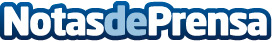 El Reial Monestir de Santes Creus celebra el III Workshop internacional de creación teatral con la companyia italiana Teatro Gioco VitaPor tercer año consecutivo, el Reaial Monestir de Santes Creus celebra el workshop internacional Atelier della Luna, un proyecto italo-catalán de cursos internacionales de formación y especialización de marionetas, objetos y circo, organizado por la Agencia Catalana del Patrimonio Cultural y el Departament de Cultura
Datos de contacto:Nota de prensa publicada en: https://www.notasdeprensa.es/el-reial-monestir-de-santes-creus-celebra-el_1 Categorias: Internacional Artes Visuales Artes Escénicas Cataluña Cursos http://www.notasdeprensa.es